TRAIT - D’UNION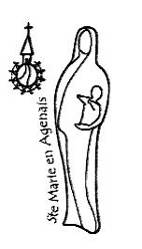  Juillet – Août – Septembre 2015   n249Paroisse Sainte-Marie en AgenaisPont du Casse – Ste Foy de Jérusalem – Serres – St Martin de Foulayronnes – Monbran - Pauilhac – St Julien de Terrefosses  Artigues -  La Croix Blanche – St Arnaud Presbytère de Pont-du-Casse :Mercredi et Vendredi, 14h à 17h / permanence secrétariatMercredi et Samedi, 10h à 12h / permanence accueilTél. : 05.53.67.93.32  - E.mail : paroisse.saintemarieenagenais@orange.frPhilippe d’HALLUIN Tél. : 06 79 71 95 70  ph.dhalluin@orange.fr Blog : http://paroissesaintemarieenagenais47.over-blog.com/MESSES AOUT 2015MESSES SEPTEMBRE 2015Horaires et lieux fixes (sauf exceptions !) Agenda En bref TRAIT D’UNIONVendredi 24 juillet 2015 Rencontre avec les prêtres étrangers à EyssesDu dimanche 26 juillet 2015 au dimanche 02 août 2015, Pèlerinage diocésain des jeunes à Lourdes.Du mardi 28 juillet 2015 au samedi 01 août 2015, Pèlerinage diocésain à LourdesLe samedi 01 août 2015, de 16h00 à 19h30 Journée "Bible et vins" organisée par la Pastorale du Tourisme et des Loisirs à Monflanquin Du dimanche 02 août 2015 au vendredi 07 août 2015, Pèlerinage des servants d'autel à Rome. Du lundi 03 août 2015 au dimanche 09 août 2015, Retraite au Foyer de Charité. Père Guillaume de Menthière. Marie la femme la plus heureuse à l’école de Marie, la femme eucharistique.Du dimanche 09 août 2015 au dimanche 16 août 2015, Semaine mariale à Peyragude.Dimanche 09 août 2015, Fête à Vaylats avec les Filles de Jésus.Halte organisée pour les enfants à partir de 7 ans et les jeunes, du 7 au 9 août.Contact : Sœur Michèle Esquieu 06 18 64 96 96. Du dimanche 16 août 2015 au samedi 22 août 2015, Retraite au Foyer de Charité, Mgr Hubert Herbreteau. « Dieu était là et je ne le savais pas » (Gn28,16). Les passages de Dieu dans notre vie.Du mardi 18 août 2015 au dimanche 23 août 2015, Mission St Gabriel sur la paroisse St Jean de la Ténarèze. Samedi 22 août 2015, à 21h00, église de Xaintrailles, « Briser la statue », pièce de théâtre de Gilbert Cesbon jouée par la troupe « Duc in Altum » sur Thérèse (Mission St Gabriel)Du lundi 24 août 2015 au dimanche 30 août 2015Retraite au Foyer de Charité Père Dominique Bostyn. Jésus, ton Nom, baume et force en mon cœur. Une entrée dans la prière du codeur, avec les psaumes et la « prière de Jésus ».À Saint-Savin (dans les Pyrénées) avec marche en montagne. Renseignements à la demande.BAPTÊMES – MARIAGES – OBSEQUESBaptêmes0bsèques MariagesJMJ 2016 à CRACOVIE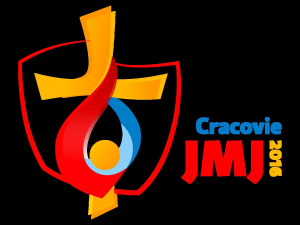 La première réunion a eu lieu le 4 juillet à Nérac. Une équipe de délégué JMJ a été constituée mais elle attend de nouveaux membres alors pourquoi pas toi. Contacte la Pastorale des Jeunes et "Ose t'impliquer avec nous". http://pastoraledesjeunes47.over-blog.com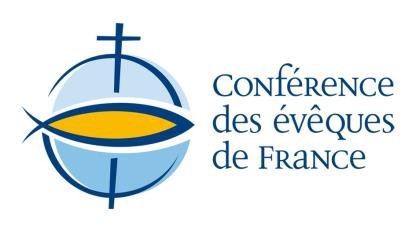 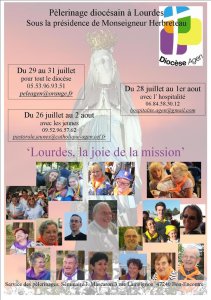 Agen, le 15 juillet 2015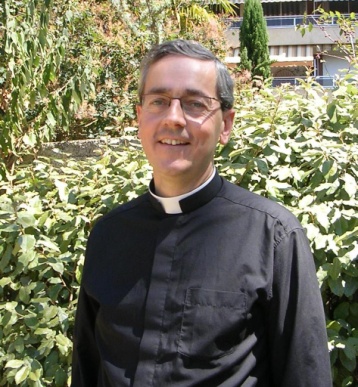 Fête de saint BonaventureA Mgr Herbreteau, aux prêtres, aux diacreset à l'ensemble des habitants du Diocèse d'AgenChers amis,     Né à Agen, ayant très peu quitté le Lot-et-Garonne sauf pour des périodes d'études, voici que le pape François me demande de faire quelques kilomètres pour devenir évêque de Cahors.     Vous imaginez bien que je ne pars pas sans déchirement. Mais, malgré des appréhensions, je fais aussi de nouveau l'expérience de la joie profonde d'avoir reçu la grâce de dire "oui" à un appel du Seigneur. J'espère servir toujours Jésus-Christ de mon mieux.     En même temps, je me sens très honoré de cet appel et un immense sentiment de reconnaissance m'envahit. Je pense à toutes les personnes qui m'ont transmis la foi en Jésus-Christ, ce bien précieux devenu presque rare en cette époque de remise en question. Je pense, en premier lieu à ma famille, bien sûr. Il y a aussi de nombreux prêtres qui m'ont profondément marqué. Beaucoup sont partis vers le Seigneur et, si Dieu veut, ils prient pour nous. Je m'appuie beaucoup sur leur intercession.     J'ai tant reçu de toutes les personnes rencontrées dans mes divers ministères depuis 23 ans. Des prêtres qui ont été vraiment fraternels et ont accompagné mes premiers pas dans le presbytérat, des diacres qui m'ont impressionnés par leur sens du service au milieu de bien des occupations, des laïcs qui vivent leur foi de façon admirable et, plaçant ainsi très haut la barre de leurs attentes spirituelles, ont beaucoup stimulé l'approfondissement de ma foi. J'ai ainsi appris de l'exercice même du ministère comment relier un peu mieux vérité théologique et vie concrète, vocation à la sainteté et préoccupations temporelles.     Je garde, bien sûr, une reconnaissance spéciale envers Mgr Saint-Gaudens qui m'a ordonné prêtre, envers Mgr Descubes qui, en particulier, m'a confié la redoutable mission du service des vocations au sein de laquelle j'ai renouvelé mon sens de l'appel et des ministères —j'y ai aussi appris à ne pas désespérer en distinguant efficacité et fécondité !— et envers Mgr Herbreteau qui m'a confié des responsabilités par lesquelles j'ai été profondément transformé. Notre collaboration étroite, dans une totale communion, a été pour moi une école d'élargissement du regard sur l'Église et sur le monde. Je ne saurai rendre compte de tout ce que j'ai appris à ses côtés, dans la simplicité et la vérité d'une recherche permanente des chemins où l'Esprit nous conduit.     Merci à tous les confrères prêtres avec qui j'ai senti une proximité spéciale et nouvelle depuis que j'étais vicaire général. Nous avons souvent réfléchi ensemble sur les manières d'optimiser notre presbyterium peu nombreux dans notre diocèse pauvre. Je ne peux m'empêcher d'avoir un peu le sentiment de vous "lâcher" dans une période de manque, mais nul n'est indispensable et cela nous pousse vraiment à compter sur l'Esprit Saint et sur les charismes donnés à chacun, prêtres, diacres ou laïcs, pour que le Christ soit annoncé, aimé et servi.     Je demande pardon à ceux que j'ai pu blesser par maladresse ou par manque d'attention.     Un merci particulier, enfin, à toutes les personnes, chrétiennes ou non qui m'ont fait le cadeau de leur amitié ou de leur estime pendant ces 48 années de ma vie lot-et-garonnaise. Ma vie sera désormais dans le Lot qui n'est pas si loin, mais je me dois désormais en priorité au diocèse de Cahors. Le choix de quitter ceux qu'on aime est âpre. Mais si l'on se voit moins souvent, l'amitié demeure, comme un lien invisible, témoin discret de la dimension spirituelle de notre existence.     Je garde aussi précieusement le soutien des prières de nos saints fondateurs, Foy, Caprais, Vincent, Phébade et les autres. Comme je compte sur celui des sœurs et des frères de nos monastères et autres communautés de consacrés implantés dans le Diocèse d'Agen : leur vocation est de prier pour nous. Merci à tous pour ce que vous êtes et ce que vous apportez aux hommes.     Il y a désormais un lien de plus entre deux Diocèses.     Que la vigne taillée porte davantage de fruit (cf. Jn 15,2).     En Jésus. + Laurent CAMIADE, évêque nommé de CahorsSamedi   01Pas de messe (pèlerinage à Lourdes)Dimanche 029h30PONT du CASSE (Fête patronale)11h00ARTIGUESSamedi   0818h30LA CROIX BLANCHEDimanche 099h30PONT du CASSE11h00ST MARTIN FOULAYRONNES Samedi   15Assomption de la Vierge Marie10h30SERRES Assomption18h30MONBRAN (Messe Anticipée)Dimanche 169h30PONT du CASSE11h00ARTIGUESSamedi   2218h30ST ARNAUDDimanche 239h30PONT du CASSE11h00ST MARTIN FOULAYRONNES Samedi   2918h30STE FOY de JERUSALEMDimanche 309h30SERRES 11h00ST JULIEN (Fête patronale)Samedi   0518h30MONBRANDimanche 0610h30ARTIGUES Lancement pastoralSamedi   1218h30LA CROIX BLANCHEDimanche 139h30PONT du CASSE11h00ST MARTIN FOULAYRONNES Samedi   1918h30MONBRANDimanche 209h30PONT du CASSE11h00ARTIGUESSamedi   2618h30ST ARNAUDDimanche 279h30PONT du CASSE11h00ST MARTIN FOULAYRONNES Lundi18h30Vêpres et messePONT du CASSEmardi8h45Laudes et messeSt Martin de FOULAYRONNESMardi17h30Prière du chapelet PONT du CASSEMercredi8h45Laudes et messePONT du CASSEJeudi15h00MesseEHPAD POMPEYRIEVendredi9h00Adoration St SacrementPONT du CASSE (Mérens)Vendredi16h30MesseCHD LA CANDELIE1°et 3° Samedi/mois18h00(18h30)Messe anticipée dimancheMONBRAN2° Samedi du mois18h00(18h30)Messe anticipée dimancheLA CROIX BLANCHE4° Samedi du mois18h00(18h30)Messe anticipée dimancheSt ARNAUD 5° Samedi18h00(18h30)Messe anticipée dimancheAutres églisesDimanche9h30MessePONT du CASSE (Mérens)1°et3°Dimanche/mois11h00MesseARTIGUES2°et4°Dimanche/mois11h00MesseSt Martin de FOULAYRONNES5° Dimanche11h00MesseAutres églisesFêtesMesseMARPALéoSAVOYE23-maiSerresCassieDELSUQUET24-maiFoulayronnesLaurianeVARRE31-maiPont du CasseNoémieDUPUIS07-juinPont du CasseLolaDUPUIS07-juinPont du CasseChloéDUPUIS07-juinPont du CasseLéaSAINT LOUBERT14-juinPont du CasseCamilleBREMOND14-juinPont du CasseJacquelineCAVEL Née LAPEYRE14-juinFoulayronnesMyloPANDELLE21-juinPont du CasseAugustePIQUE21-juinArtiguesEliaROUSSET21-juinArtiguesSaloméSIX11-juilFoulayronnesDiégoDE PRADA12-juilSerresMathisMAIRAL18-juilMonbranGabinGERTNER19-juilArtiguesAlexisAZZOPARDI19-juilArtigues23/05CharlineTORREZPont du Cassenée TROUSSELOT26/05FrédéricBENSCHArtigues28/05JacquesPASSARIEUBajamont01/06FrançoiseMILLAFoulayronnesnée MILLA AMATE02/06PaulVINCENTArtigues02/06ElioFAVARELLa Croix blanche11/07LéonceWELSCHPont du Cassenée MOYSSET16/07EricPARISATOFoulayronnes20/06LydieMAZOT Monbrannée DEMARIA28/05IrénéGASPOZPompeyrie03/06AndréCASTAINGPompeyrie05/06SergeFREBAULTSt Esprit18/06HélénaKOLOSPompeyrie26/06LucienneSARRAZANAS Pompeyrienée MARTY09/07LéaQUAITTOPompeyrieNée COUFFINGaëlleDANETetMarcTORRES6-juinArtiguesLaurianeBERNADETetMatthieuBRIAND 20-juinPont du CassePont du CasseSophieGERHARDetMatthieuHERNANDEZ27-juinMonbranDelphieASSIERetSébastienAREVALILLO  11-juil.ArtiguesClaireCHAMPIONetSébastienDARRACQ18-juil.Pont du CassePont du Casse